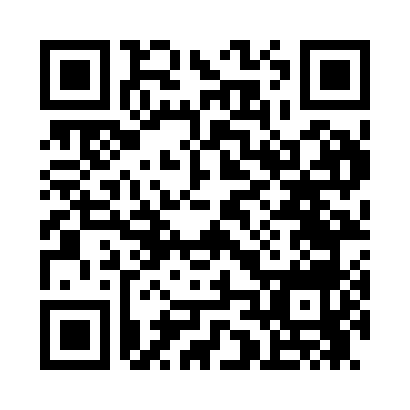 Prayer times for Namangan, UzbekistanWed 1 May 2024 - Fri 31 May 2024High Latitude Method: NonePrayer Calculation Method: Muslim World LeagueAsar Calculation Method: ShafiPrayer times provided by https://www.salahtimes.comDateDayFajrSunriseDhuhrAsrMaghribIsha1Wed3:255:1112:104:027:108:502Thu3:245:1012:104:027:118:513Fri3:225:0912:104:037:128:534Sat3:205:0712:104:037:138:545Sun3:185:0612:104:037:148:566Mon3:165:0512:104:047:158:577Tue3:155:0412:104:047:168:598Wed3:135:0312:104:047:189:009Thu3:115:0212:104:047:199:0210Fri3:105:0012:104:057:209:0311Sat3:084:5912:104:057:219:0512Sun3:064:5812:104:057:229:0613Mon3:054:5712:104:067:239:0814Tue3:034:5612:104:067:249:0915Wed3:024:5512:104:067:259:1116Thu3:004:5412:104:067:269:1217Fri2:594:5412:104:077:269:1418Sat2:574:5312:104:077:279:1519Sun2:564:5212:104:077:289:1720Mon2:554:5112:104:087:299:1821Tue2:534:5012:104:087:309:1922Wed2:524:4912:104:087:319:2123Thu2:514:4912:104:087:329:2224Fri2:494:4812:104:097:339:2425Sat2:484:4712:104:097:349:2526Sun2:474:4712:104:097:359:2627Mon2:464:4612:114:107:359:2828Tue2:454:4512:114:107:369:2929Wed2:444:4512:114:107:379:3030Thu2:434:4412:114:107:389:3131Fri2:424:4412:114:117:399:32